COMUNICAÇÃO DE ENGAJAMENTO (COE)MODELO BÁSICOPeríodo que abrange a sua Comunicação de Engajamento (COE) De: Instituto de Estudos Legislativos Brasileiro – IDELBPara: Comunicação de Engajamento – COEDECLARAÇÃO DE APOIO CONTÍNUO DO PRESIDENTE OU EQUIVALENTEPor favor, utilize a caixa abaixo para incluir a declaração de apoio contínuo assinada pelo presidente da organização. DESCRIÇÃO DAS AÇÕESUtilize a caixa abaixo para descrever as ações práticas que sua organização tem tomado para apoiar o Pacto Global no último ciclo de relatórios. As ações devem estar relacionadas com uma ou mais atividades específicas sugeridas para cada tipo de organização sem atividade empresarial em apoiar a iniciativa.Veja abaixo a lista de atividades sugeridas por tipo de organização: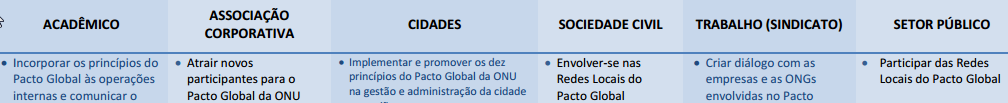 MENSURAÇÃO DE RESULTADOSNa caixa abaixo, por favor descreva os indicadores mais relevantes para mensurar os resultados (qualitativa e/ou quantitativa). Exemplos incluem:Aumento do número de participantes do Pacto Global como resultado dos esforços da organização;Aumento do número de empresas envolvidas em iniciativas relativas a questões específicas, como resultado dos esforços da organização;Quantidade e qualidade das atividades de engajamento com as Redes Locais do Pacto Global.São Paulo, 24 de maio de 2018.Para as partes interessadas: Tenho o prazer de confirmar que Instituto de Estudos Legislativos Brasileiro – IDELB reafirma o seu apoio ao Pacto Global das Nações Unidas e da sua missão em promover a sustentabilidade corporativa nas áreas de Direitos Humanos, Trabalho, Meio Ambiente e Anticorrupção.Nesta Comunicação de Engajamento, descrevemos nossas ações para apoiar continuamente o Pacto Global e seus princípios para nos envolver com a iniciativa. Também nos comprometemos a compartilhar essas informações com as partes interessadas, utilizando nossos principais canais de comunicação.Atenciosamente, Dr. Josué dos Santos FerreiraFundador e Presidente Nacional do IDELBInstituto de Estudos Legislativos BrasileiroCelular: 11 98566-7520Website: www.idelb.org.br E-mail: presidente@idelb.org.br DESCRIÇÃO DAS AÇÕES:FORÇAS ARMADASENTREGA DE DIPLOMA DE COLABORADOR EMÉRITO DO EXÉRCITO BRASILEIROO Comando Militar do Sudeste do Exército homenageou o jornalista e escritor Dr. Josué dos Santos Ferreira, Fundador e Presidente Nacional do Instituto de Estudos Legislativos Brasileiro – IDELB com a entrega do Diploma de Colaborador Emérito do Exército honraria esta concedida às pessoas que prestaram relevantes serviços ao Exército Brasileiro, realizada durante a solenidade do Dia do Exército, no dia 19 de abril de 2018, no Quartel General do Comando Militar do Sudeste do Exército.A indicação do nome do Dr. Josué dos Santos Ferreira para receber o Diploma de Colaborador Emérito do Exército, sendo esta uma homenagem que é das mais altas honrarias do Exército Brasileiro, foi feita pelo Excelentíssimo Senhor General de Exército JOÃO CAMILO PIRES DE CAMPOS, Comandante Militar do Sudeste do Exército Brasileiro.A entrega do Diploma de Colaborador Emérito do Exército para o Dr. Josué dos Santos Ferreira foi feita pelo General de Exército LUIZ EDUARDO RAMOS BAPTISTA PEREIRA, Comandante Militar do Sudeste do Exército Brasileiro.O Exército Brasileiro concede o Diploma de Colaborador Emérito do Exército em duas oportunidades, no Dia do Exército, 19 de abril, e no Dia do Soldado, 25 de agosto de 2018.O Diploma de Colaborador Emérito do Exército, instituído pela Portaria nº 280, de 30 de abril de 2008, do Comandante do Exército, visa agraciar as personalidades e instituições civis, brasileiras ou estrangeiras, os militares da reserva, reformados e os componentes das Forças Auxiliares que possuam elevado conceito na classe e na comunidade a qual pertençam e tenham praticado ação destacada ou serviço relevante em prol dos interesses e do bom nome do Exército Brasileiro.LINK: http://www.idelb.org.br/pdf/jornal_noticias_do_congresso_nacional/JNCN_31.pdf ENTREGA DA MEDALHA DO PACIFICADOR DO EXÉRCITO BRASILEIROO Comandante do Exército, Gen Ex EDUARDO DIAS DA COSTA VILLAS BÔAS homenageou o jornalista e escritor Dr. Josué dos Santos Ferreira, Fundador e Presidente Nacional do Instituto de Estudos Legislativos Brasileiro – IDELB com a entrega da Medalha do Pacificador do Exército, honraria esta concedida às pessoas que tenham prestado bons serviços ao Exército e que se tenham tornado credores de homenagem especial da Força, realizada durante a Cerimônia do Dia do Soldado, no dia 24 de agosto de 2018, no Quartel-General do Exército – “Forte Caxias”, em Brasília.A indicação do nome do Dr. Josué dos Santos Ferreira para receber a Medalha do Pacificador do Exército, sendo esta uma homenagem que é das mais altas honrarias do Exército Brasileiro, foi feita pelo Excelentíssimo Senhor General de Divisão UBIRATAN POTY, Chefe do Centro de Inteligência do Exército Brasileiro.A entrega da Medalha do Pacificador do Exército para o Dr. Josué dos Santos Ferreira foi feita pelo General de Divisão ALTAIR JOSÉ POLSIN, do Exército Brasileiro.Foi celebrado, antecipadamente, pelo Exército Brasileiro, o Dia do Soldado, na Concha Acústica do Quartel-General do Exército. A data oficial é 25 de agosto, em reverência à comemoração do nascimento de Luiz Alves de Lima e Silva, o Duque de Caxias, patrono da Força Terrestre.Na ocasião, estiveram presentes o Presidente da República, Michel Temer; o ministro da Defesa, Joaquim Silva e Luna; o comandante do Exército, general Eduardo Dias da Costa Villas Bôas; o comandante da Marinha, almirante Eduardo Bacellar Leal Ferreira; o Chefe do Estado-Maior do Exército Português, general Frederico José Rovisco Duarte; comandante da Aeronáutica, brigadeiro Nivaldo Luiz Rossato; o Chefe do Estado Maior Conjunto das Forças Armadas, almirante Ademir Sobrinho; secretário-geral do Ministério da Defesa, brigadeiro Carlos Augusto Amaral Oliveira.LINK: http://www.idelb.org.br/pdf/jornal_noticias_do_congresso_nacional/JNCN_31.pdf MEDALHA DE MÉRITO LEGISLATIVO DA CÂMARA DOS DEPUTADOSO trabalho incansável para transformar a vida das pessoas foi uma das razões que levou o jornalista e escritor Dr. Josué dos Santos Ferreira, Fundador e Presidente Nacional do Instituto de Estudos Legislativos Brasileiro – IDELB a Brasília, onde recebeu uma das mais importantes homenagens do País, a Medalha de Mérito Legislativo da Câmara dos Deputados. A honraria, entregue a ele no dia 21 de novembro de 2018, no Plenário Ulysses Guimarães da Câmara dos Deputados foi iniciativa dos deputados federais Aureo Lídio Moreira Ribeiro (Solidariedade do Rio de Janeiro) e Wladimir Afonso da Costa Rabelo (Solidariedade do Pará).A Câmara dos Deputados fez um reconhecimento ao trabalho que Dr. Josué dos Santos Ferreira realiza para transformar vidas por meio do Projeto de Responsabilidade Social do Centro de Reabilitação e Reinserção Social de Dependentes de Drogas – Amor pela Vida, criado pelo Instituto de Estudos Legislativos Brasileiro – IDELB, destinado a salvar vidas das pessoas usuárias de drogas brasileiras e estrangeiras, com vistas à prevenção do uso de drogas, ao tratamento do viciado em drogas, a reinserção social de usuários de drogas e o enfrentamento do tráfico de crack e outras drogas. O  Centro de Reabilitação e Reinserção Social de Dependentes de Drogas – Amor pela Vida tem por missão a promoção social no campo da proteção da vida, valorização e defesa da saúde, dando ênfase à criação e ao funcionamento de unidades de ensino, de pesquisa e de assistência, trabalhando para o desenvolvimento e o fortalecimento social do Brasil. O Amor pela Vida tem como foco a atuação estratégica nos seguintes pilares:             I – O tratamento de dependentes de drogas;             II – A inclusão social de dependentes de drogas;             III – A instituição de sistemas e tecnologias de apoio à pesquisa e ensino;             IV – A instituição de cursos profissionalizantes em nível técnico na área da saúde, voltado ao conhecimento em prevenção às drogas.A Medalha do Mérito Legislativo da Câmara dos Deputados foi criada para homenagear autoridades, personalidades, instituições, programas sociais, nacionais ou estrangeiros, que tenham prestado serviços relevantes ao Poder Legislativo ou ao Brasil.O Vice-Presidente da Câmara dos Deputados, Deputado Fábio Ramalho (MDB-MG), afirmou que o mais importante papel dos cidadãos e dos grupos sociais organizados é o de trabalhar pelo bem comum. Para ele, existem muitas maneiras de fazer ações complementares às do poder público, com soluções criativas e inovadoras.Pessoas com as mais diversas formações, como médicos, advogados, jornalistas, escritores, políticos, religiosos, juízes e ativistas dos direitos humanos receberam as medalhas do Mérito Legislativo – 2018. Quarenta e sete pessoas foram indicadas pelos deputados e receberam a premiação das mãos de líderes dos partidos e dos integrantes da Mesa Diretora da Câmara dos Deputados.LINK: http://www.idelb.org.br/pdf/jornal_noticias_do_congresso_nacional/JNCN_31.pdf AÇÕES DE RESPONSABILIDADE SOCIAL, VISANDO TRANSFORMAR A VIDA DAS PESSOAS PARA UM FUTURO MELHOR!Apresentação da proposta de criação da cadeira de “DIREITO PARLAMENTAR” – Disciplina Fundamental no processo democrático no Estado de Direito, dando ênfase ao fortalecimento da democracia!Apresentação do Projeto de Responsabilidade Social do Centro de Reabilitação e Reinserção Social de Dependentes de Drogas – Amor pela Vida, criado pelo Instituto de Estudos Legislativos Brasileiro – IDELB, destinado a salvar vidas das pessoas usuárias de drogas brasileiras e estrangeiras, com vistas à prevenção do uso de drogas, ao tratamento do viciado em drogas, a reinserção social de usuários de drogas e o enfrentamento do tráfico de crack e outras drogas. O Centro de Reabilitação e Reinserção Social de Dependentes de Drogas – Amor pela Vida tem por missão a promoção social no campo da proteção da vida, valorização e defesa da saúde, dando ênfase à criação e ao funcionamento de unidades de ensino, de pesquisa e de assistência, trabalhando para o desenvolvimento e o fortalecimento social do Brasil. O Amor pela Vida tem como foco a atuação estratégica nos seguintes pilares:             I – O tratamento de dependentes de drogas;             II – A inclusão social de dependentes de drogas;             III – A instituição de sistemas e tecnologias de apoio à pesquisa e ensino;             IV – A instituição de cursos profissionalizantes em nível técnico na área da saúde,    voltado ao conhecimento em prevenção às drogas.O Centro de Reabilitação e Reinserção Social de Dependentes de Drogas – Amor pela Vida é um projeto piloto de um laboratório clínico psiquiátrico de referência na América Latina, tendo por objetivo promover diversas iniciativas nas áreas de ensino e pesquisa clínica com avanço científico e tecnológico na área de saúde, voltado ao tratamento de dependentes de drogas. Aumento do número de participantes do Pacto Global como resultado dos esforços da organização – Instituto de Estudos Legislativos Brasileiro – IDELB com a divulgação das campanhas e ações de conscientização por meio de anúncios frequentes de página dupla em nosso veículo de comunicação social: Revista - Jornal Notícias do Congresso Nacional, publicação segmentada com tiragem de 30.000 exemplares e alcance de 120.000 leitores em todo o Brasil, Estados Unidos e Arábia Saudita.O veículo Revista – Jornal Notícias do Congresso Nacional já se consolidou no mercado editorial brasileiro há oito anos. Dando a sua notória contribuição jornalística com informação qualificada para sociedade brasileira, através das seguintes edições publicadas abaixo:http://www.idelb.org.br/pdf/jornal_noticias_do_congresso_nacional/JNCN_1.pdf http://www.idelb.org.br/pdf/jornal_noticias_do_congresso_nacional/JNCN_2.pdfhttp://www.idelb.org.br/pdf/jornal_noticias_do_congresso_nacional/JNCN_3.pdfhttp://www.idelb.org.br/pdf/jornal_noticias_do_congresso_nacional/JNCN_4.pdfhttp://www.idelb.org.br/pdf/jornal_noticias_do_congresso_nacional/JNCN_5.pdfhttp://www.idelb.org.br/pdf/jornal_noticias_do_congresso_nacional/JNCN_6.pdfhttp://www.idelb.org.br/pdf/jornal_noticias_do_congresso_nacional/JNCN_7.pdfhttp://www.idelb.org.br/pdf/jornal_noticias_do_congresso_nacional/JNCN_8.pdfhttp://www.idelb.org.br/pdf/jornal_noticias_do_congresso_nacional/JNCN_9.pdfhttp://www.idelb.org.br/pdf/jornal_noticias_do_congresso_nacional/JNCN_10.pdfhttp://www.idelb.org.br/pdf/jornal_noticias_do_congresso_nacional/JNCN_11.pdfhttp://www.idelb.org.br/pdf/jornal_noticias_do_congresso_nacional/JNCN_12.pdfhttp://www.idelb.org.br/pdf/jornal_noticias_do_congresso_nacional/JNCN_13.pdfhttp://www.idelb.org.br/pdf/jornal_noticias_do_congresso_nacional/JNCN_14.pdf http://www.idelb.org.br/pdf/jornal_noticias_do_congresso_nacional/JNCN_15.pdf http://www.idelb.org.br/pdf/jornal_noticias_do_congresso_nacional/JNCN_16.pdf http://www.idelb.org.br/pdf/jornal_noticias_do_congresso_nacional/JNCN_17.pdfhttp://www.idelb.org.br/pdf/jornal_noticias_do_congresso_nacional/JNCN_18.pdf http://www.idelb.org.br/pdf/jornal_noticias_do_congresso_nacional/JNCN_19.pdfhttp://www.idelb.org.br/pdf/jornal_noticias_do_congresso_nacional/JNCN_20.pdf?v=2http://www.idelb.org.br/pdf/jornal_noticias_do_congresso_nacional/JNCN_21.pdfhttp://www.idelb.org.br/pdf/jornal_noticias_do_congresso_nacional/JNCN_22.pdfhttp://www.idelb.org.br/pdf/jornal_noticias_do_congresso_nacional/JNCN_23.pdfhttp://www.idelb.org.br/pdf/jornal_noticias_do_congresso_nacional/JNCN_24.pdfhttp://www.idelb.org.br/pdf/jornal_noticias_do_congresso_nacional/JNCN_25.pdfhttp://www.idelb.org.br/pdf/jornal_noticias_do_congresso_nacional/JNCN_26.pdfhttp://www.idelb.org.br/pdf/jornal_noticias_do_congresso_nacional/JNCN_27.pdfhttp://www.idelb.org.br/pdf/jornal_noticias_do_congresso_nacional/JNCN_28.pdf http://www.idelb.org.br/pdf/jornal_noticias_do_congresso_nacional/JNCN_29.pdfhttp://www.idelb.org.br/pdf/jornal_noticias_do_congresso_nacional/JNCN_30.pdf  http://www.idelb.org.br/pdf/jornal_noticias_do_congresso_nacional/JNCN_31.pdf 